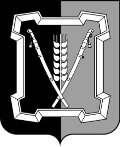 СОВЕТ  КУРСКОГО  МУНИЦИПАЛЬНОГО  ОКРУГАСТАВРОПОЛЬСКОГО  КРАЯРЕШЕНИЕ 26  ноября 2020 года		     ст-ца Курская				            № 66  О внесении изменений в решение Совета депутатов муниципального образования Кановского сельсовета Курского района Ставропольского края от 11 декабря 2019 г. № 30 «О бюджете муниципального образования Кановского сельсовета Курского района Ставропольского края на 2020 год»	 В соответствии с Федеральным законом от 06 октября 2003 г. № 131-ФЗ «Об общих принципах организации местного самоуправления в Российской Федерации», Законом Ставропольского края от 31 января 2020 г. № 9-кз «О преобразовании муниципальных образований, входящих в состав Курского муниципального района Ставропольского края, и об организации местного самоуправления на территории Курского района Ставропольского края», на основании решения  Совета Курского муниципального округа Ставропольского края  от 30 сентября 2020 г. № 8 «О вопросах правопре-емства», на основании распоряжения администрации муниципального образования Кановского сельсовета Курского района Ставропольского края от 16 ноября 2020 г. № 36 «О внесении на рассмотрение Совета Курского муниципального округа Ставропольского края предложений об увеличении лимитов бюджета муниципального образования Кановского сельсовета Курского района Ставропольского края, за счет свободных остатков, образовавшихся по состоянию на 01 января 2020 г.»,Совет Курского муниципального округа Ставропольского края РЕШИЛ:          1. Внести в решение Совета депутатов муниципального образования Кановского сельсовета Курского района Ставропольского края от 11 декабря 2019 г. № 30 «О бюджете муниципального образования Кановского сельсовета Курского района Ставропольского края на 2020 год» следующие изменения:  	1.1. В пункте 1 цифры «25392,75» заменить цифрами «25571,12»;1.2. Приложения № 1а, № 1, № 4, № 5, № 6, № 7 к решению Совета депутатов изложить в редакции согласно приложениям № 1 - № 6 к настоящему решению.2. Настоящее решение вступает в силу со дня его официального опубликования (обнародования).Приложение № 1к решению Совета Курского муниципального округа Ставропольского краяот 26 ноября 2020 г. № 66 «Приложение 1ак решению Совета депутатов муниципального образования Русского сельсовета Курского района Ставропольского краяот 11 декабря 2019 г. №30Поступления средств из источников финансирования дефицита местного бюджета на 2020 год                                                                                       тыс. рублейПриложение  № 2к решению Совета Курского муниципального округа Ставропольского краяот 26 ноября 2020 г. № 66 «Приложение 1к решению Совета депутатов муниципального образования Кановского сельсовета Курского района Ставропольского краяот 11 декабря 2019 г. №30»Переченьглавных администраторов доходов местного бюджетаПриложение № 3к решению Совета Курского муниципального округа Ставропольского краяот 26 ноября 2020 г. № 66 «Приложение 4к решению Совета депутатов муниципального образования Кановского сельсовета Курского района Ставропольского краяот 11 декабря 2019 г. №30»Распределение доходов местного бюджета в соответствии с классификацией доходов бюджетов на 2020 годПриложение № 4к решению Совета Курского муниципального округа Ставропольского краяот 26  ноября 2020 г. № 66 «Приложение 5к решению Совета депутатов муниципального образования Кановского сельсовета Курского района Ставропольского краяот 11 декабря 2019 г. №30»Распределениебюджетных ассигнований по главным распорядителям средств местного бюджета, разделам (РЗ), подразделам (ПР), целевым статьям (муниципальным программам и непрограммным направлениям деятельности) (ЦСР) и группам видов расходов (ВР) классификации расходов бюджетов в ведомственной структуре расходов местного бюджета на 2020 годПриложение № 5к решению Совета Курского муниципального округа Ставропольского краяот  26 ноября 2020 г. № 66  «Приложение 6к решению Совета депутатов муниципального образования Кановского сельсовета Курского района Ставропольского краяот 11 декабря 2019 г. №30»Распределениебюджетных ассигнований по целевым статьям (муниципальным программам и непрограммным направлениям деятельности) (ЦСР) и группам видов расходов (ВР) классификации расходов местного бюджета на 2020 годПриложение № 6к решению Совета Курского муниципального округа Ставропольского краяот 26  ноября 2020 г. № 66 «Приложение 7к решению Совета депутатов муниципального образования Кановского сельсовета Курского района Ставропольского краяот 11 декабря 2019 г. № 30»Распределение бюджетных ассигнований по разделам (РЗ)  и подразделам (ПР) классификации расходов местного бюджета на 2020 годПредседатель Совета Курскогомуниципального округа Ставропольского края                                             А.И. Вощанов Глава Курского  муниципального района  Ставропольского края                                                                          С.И. Калашников                                                            НаименованиеКод бюджетной классификации Российской ФедерацииСуммаВсего доходов бюджета19390,05Всего расходов бюджета25571,12Дефицит бюджета-6181,07Всего источников финансирования дефицита бюджета6181,07Изменение остатков средств на счетах по учету средств бюджета201010500000000000006181,07Код бюджетной классификации Российской ФедерацииКод бюджетной классификации Российской ФедерацииНаименование администратора доходов местного бюджетаадминистра-тора  доходовдоходов местного бюджетаНаименование администратора доходов местного бюджета123201АДМИНИСТРАЦИЯ МУНИЦИПАЛЬНОГО ОБРАЗОВАНИЯ КАНОВСКОГО СЕЛЬСОВЕТА КУРСКОГО РАЙОНА СТАВРОПОЛЬСКОГО КРАЯ2011 08 04020 01 1000 110Государственная пошлина за совершение нотариальных действий должностными лицами органов местного самоуправления, уполномоченными в соответствии с законодательными актами Российской Федерации на совершение нотариальных действий201 1 08 04020 01 4000 110Государственная пошлина за совершение нотариальных действий должностными лицами органов местного самоуправления, уполномоченными в соответствии с законодательными актами Российской Федерации на совершение нотариальных действий (прочие поступления)2011 11 02033 10 0000 120Доходы от размещения временно свободных средств бюджетов сельских поселений2011 11 05025 10 0000 120Доходы, получаемые в виде арендной платы, а также средства от продажи права на заключение договоров аренды за земли, находящиеся в собственности сельских поселений (за исключением земельных участков муниципальных автономных  учреждений).2011 11 05035 10 0000 120Доходы от сдачи в аренду имущества, находящегося в оперативном управлении органов управления сельских поселений и созданных ими учреждений (за исключением имущества муниципальных бюджетных и автономных учреждений).2011 13 01995 10 2000 130Прочие доходы от оказания платных услуг (работ) получателями средств бюджетов сельских поселений (в части доходов казенных учреждений)2011 15 02050 10 0000 140Платежи, взимаемые органами местного самоуправления (организациями) сельских поселений за выполнение определенных функций2011 16 02020 02 0101 140Административные штрафы, установленные законами субъектов Российской Федерации об административных нарушениях, за нарушение муниципальных правовых актов2011 16 07010 10 0000 140Штрафы, неустойки, пени, уплаченные в случае просрочки исполнения поставщиком (подрядчиком, исполнителем) обязательств, предусмотренных муниципальным контрактом, заключенным муниципальным органом, казенным учреждением сельского поселения2011 16 10123 01 0000 140Доходы от денежных взысканий (штрафов), поступающие в счет погашения задолженности, образовавшейся до 1 января 2020 года, подлежащие зачислению в бюджеты бюджетной системы Российской Федерации, по нормативам, действующим до 1 января 2020 года2011 16 10123 01 0101 140Доходы от денежных взысканий (штрафов), поступающие в счет погашения задолженности, образовавшейся до 1 января 2020 года, подлежащие зачислению в бюджеты бюджетной системы Российской Федерации, по нормативам, действующим в 2019 году (доходы бюджетов сельских поселений за исключением доходов,  направляемых на формирование муниципального дорожного фонда, а также иных платежей в случае принятия решения финансовым органом муниципального образования о раздельном учете задолженности)2011 17 01050 10 0000 180Невыясненные поступления, зачисляемые в бюджеты сельских поселений2011 17 05050 10 0000 180Прочие неналоговые доходы бюджетов сельских поселения2012 02 15001 10 0000 150Дотации бюджетам сельских поселений на выравнивание   бюджетной обеспеченности из бюджета   субъекта Российской Федерации   2012 02 15002 10 0000 150Дотация бюджетам сельских поселений на поддержку мер по обеспечению сбалансированности бюджетов 2012 02 16001 10 0000 150Дотации бюджетам сельских поселений на выравнивание бюджетной обеспеченности из бюджетов муниципальных районов2012 02 29999 10 1170 150Прочие субсидии бюджетам сельских поселений (обеспечение жильем молодых семей)2012 02 35118 10 0000 150Субвенции бюджетам сельских поселений на осуществление первичного воинского учета на территориях, где отсутствуют военные комиссариаты2012 07 05030 10 0000 150Прочие безвозмездные поступления в бюджеты сельских поселений2012 19 60010 10 0000 150Возврат прочих субсидий, субвенций и иных межбюджетных трансфертов, имеющих целевое назначение, прошлых лет из бюджетов сельских поселений504ФИНАНСОВОЕ УПРАВЛЕНИЕ АДМИНИСТРАЦИИ КУРСКОГО МУНИЦИПАЛЬНОГО РАЙОНА СТАВРОПОЛЬСКОГО КРАЯ5041 17 01050 10 0000 180Невыясненные поступления, зачисляемые в бюджеты сельских поселений5042 08 05000 10 0000 150Перечисления из бюджетов сельских поселений (в бюджеты сельских поселений) для осуществления возврата (зачета) излишне взысканных сумм налогов, сборов и иных платежей, а также сумм процентов за несвоевременное осуществления такого возврата и процентов, начисленных на излишне взысканные суммыКод бюджетной классификации Российской ФедерацииНаименование доходовСумма123000 1 00 00000 00 0000 000Налоговые и неналоговые доходы4400,63000 1 01 00000 00 0000 000НАЛОГИ НА ПРИБЫЛЬ, ДОХОДЫ526,79000 1 01 02000 01 0000 110Налог на доходы физических лиц526,79000 1 01 02010 01 0000 110Налог на доходы физических лиц с доходов, источником которых является налоговый агент, за исключением доходов, в отношении которых исчисление и уплата налога осуществляются в соответствии со статьями 227, 227.1 и 228 Налогового кодекса Российской Федерации526,79000 1 03 00000 00 0000 000НАЛОГИ НА ТОВАРЫ (РАБОТЫ, УСЛУГИ), РЕАЛИЗУЕМЫЕ НА ТЕРРИТОРИИ РОССИЙСКОЙ ФЕДЕРАЦИИ1878,09000 1 03 02000 01 0000 110Акцизы по подакцизным товарам (продукции), производимым на территории Российской Федерации1878,09000 1 03 02230 01 0000 110Доходы от уплаты акцизов на дизельное топливо, подлежащие распределению между бюджетами субъектов Российской Федерации и местными бюджетами с учетом установленных дифференцированных нормативов отчислений в местные бюджеты789,76000 1 03 02231 01 0000 110Доходы от уплаты акцизов на дизельное топливо, подлежащие распределению между бюджетами субъектов Российской Федерации и местными бюджетами с учетом установленных дифференцированных нормативов отчислений в местные бюджеты (по нормативам, установленным Федеральным законом о федеральном бюджете в целях формирования дорожных фондов субъектов Российской Федерации)789,76000 1 03 02240 01 0000 110Доходы от уплаты акцизов на моторные масла для дизельных и (или) карбюраторных (инжекторных) двигателей, подлежащие распределению между бюджетами субъектов Российской Федерации и местными бюджетами с учетом установленных дифференцированных нормативов отчислений в местные бюджеты5,45000 1 03 02241 01 0000 110Доходы от уплаты акцизов на моторные масла для дизельных и (или) карбюраторных (инжекторных) двигателей, подлежащие распределению между бюджетами субъектов Российской Федерации и местными бюджетами с учетом установленных дифференцированных нормативов отчислений в местные бюджеты (по нормативам, установленным Федеральным законом о федеральном бюджете в целях формирования дорожных фондов субъектов Российской Федерации)5,45000 1 03 02250 01 0000 110Доходы от уплаты акцизов на автомобильный бензин, подлежащие распределению между бюджетами субъектов Российской федерации и местными бюджетами с учетом установленных дифференцированных нормативов отчислений в местные бюджеты1 229,68000 1 03 02251 01 0000 110Доходы от уплаты акцизов на автомобильный бензин, подлежащие распределению между бюджетами субъектов Российской Федерации и местными бюджетами с учетом установленных дифференцированных нормативов отчислений в местные бюджеты (по нормативам, установленным Федеральным законом о федеральном бюджете в целях формирования дорожных фондов субъектов Российской Федерации)1 229,68000 1 03 02260 01 0000 110Доходы от уплаты акцизов на прямогонный бензин, подлежащие распределению между бюджетами субъектов Российской федерации и местными бюджетами с учетом установленных дифференцированных нормативов отчислений в местные бюджеты-146,80000 1 03 02261 01 0000 110Доходы от уплаты акцизов на прямогонный бензин, подлежащие распределению между бюджетами субъектов Российской Федерации и местными бюджетами с учетом установленных дифференцированных нормативов отчислений в местные бюджеты (по нормативам, установленным Федеральным законом о федеральном бюджете в целях формирования дорожных фондов субъектов Российской Федерации)-146,80000 1 05 00000 00 0000 000НАЛОГИ НА СОВОКУПНЫЙ ДОХОД131,00000 1 05 03000 01 0000 110Единый сельскохозяйственный налог131,00000 1 05 03010 01 0000 110Единый сельскохозяйственный налог131,00000 1 06 00000 00 0000 000НАЛОГИ НА ИМУЩЕСТВО1908,31000 1 06 01000 00 0000 110Налог на имущество физических лиц264,44000 1 06 01030 10 0000 110Налог на имущество физических лиц, взимаемый по ставкам, применяемым к объектам налогообложения, расположенным в границах сельских поселений264,44000 1 06 06000 00 0000 110Земельный налог1594,31000 1 06 06030 00 0000 110Земельный налог с организаций300,00000 1 06 06033 10 0000 110Земельный налог с организаций, обладающим земельным участком, расположенным в границах сельских поселений300,00000 1 06 06040 00 0000 110Земельный налог с физических лиц1294,31000 1 06 06043 10 0000 110Земельный налог с физических лиц, обладающих земельным участком расположенным в границах сельских поселений1294,31000 1 16 00000 00 0000 000ШТРАФЫ, САНКЦИИ,ВОЗМЕЩЕНИЕ УЩЕРБА6,00000 1 16 02020 10 0000 140Административные штрафы, установленные законами субъектов Российской Федерации об административных правонарушениях, за нарушение муниципальных правовых актов6,00000 2 00 00000 00 0000 000БЕЗВОЗМЕЗДНЫЕ ПОСТУПЛЕНИЯ14989,42000 2 02 00000 00 0000 000БЕЗВОЗМЕЗДНЫЕ ПОСТУПЛЕНИЯ ОТ ДРУГИХ БЮДЖЕТОВ БЮДЖЕТНОЙ СИСТЕМЫ РОССИЙСКОЙ ФЕДЕРАЦИИ14989,42000 2 02 10000 00 0000 150Дотации бюджетам бюджетной системы Российской Федерации9363,95000 2 02 15000 00 0000 150Дотации бюджетам бюджетной системы Российской Федерации2,22000 2 02 15001 00 0000 150Дотация на выравнивание бюджетной обеспеченности из бюджета   субъекта Российской Федерации  2,22000 2 02 15001 10 0000 150Дотации бюджетам сельских поселений на выравнивание бюджетной обеспеченности из бюджета   субъекта Российской Федерации  2,22000 2 02 15002 00 0000 150Дотация бюджетам на поддержку мер по обеспечению сбалансированности бюджетов1800,19000 2 02 15002 10 0000 150Дотация бюджетам сельских поселений на поддержку мер по обеспечению сбалансированности бюджетов1800,19000 2 02 16001 00 0000 150Дотации бюджетам на выравнивание бюджетной обеспеченности из бюджетов муниципальных районов 7561,54000 2 02 16001 10 0000 150Дотации бюджетам сельских поселений на выравнивание бюджетной обеспеченности из бюджетов муниципальных районов 7561,54000 2 02 20000 00 0000 150Субсидии бюджетам бюджетной системы Российской Федерации (межбюджетные субсидии)5392,49000 2 02 29999 00 0000 150Прочие субсидии5392,49000 2 02 29999 10 0000 150Прочие субсидии бюджетам сельских поселений5392,49000 2 02 29999 10 1170 150Прочие субсидии бюджетам сельских поселений (обеспечение жильем молодых семей)5392,49000 2 02 30000 00 0000 150Субвенции бюджетам бюджетной системы Российской Федерации232,98000 2 02 35118 00 0000 150Субвенции бюджетам на осуществление первичного воинского учета на территориях, где отсутствуют военные комиссариаты232,98000 2 02 35118 10 0000 150Субвенции бюджетам сельских поселений на осуществление первичного воинского учета на территориях, где отсутствуют военные комиссариаты232,98000 2 19 00000 00 0000 150Возврат остатков субсидий, субвенций и иных межбюджетных трансфертов, имеющих целевое назначение, прошлых лет из федерального бюджета0,00000 2 19 60010 00 0000 150Возврат прочих субсидий, субвенций и иных межбюджетных трансфертов, имеющих целевое назначение, прошлых лет из бюджетов 0,00000 2 19 60010 10 0000 150Возврат прочих субсидий, субвенций и иных межбюджетных трансфертов, имеющих целевое назначение, прошлых лет из бюджетов сельских поселений0,00000 8 05 00000 00 0000 000Всего19390,05(тыс. рублей)(тыс. рублей)НаименованиеГЛРЗПРЦСРВРСумма1234567Всего расходы20125571,12 Общегосударственные вопросы201014681,12Функционирование высшего должностного лица субъекта Российской Федерации и муниципального образования2010102-712,05Обеспечение деятельности администрации Курского муниципального района Ставропольского края и администраций поселений Курского района Ставропольского края201010251 0 00 00000-712,05Не программные расходы в рамках обеспечения деятельности главы Курского муниципального района Ставропольского края и глав муниципальных образований Курского района Ставропольского края201010251 2 00 00000639,05Расходы на обеспечение функций органов местного самоуправления Курского района Ставропольского края201010251 2 00 1001041,55Расходы на выплаты персоналу государственных (муниципальных) органов201010251 2 00 1001012041,55Расходы на выплаты по оплате труда работников органов местного самоуправления Курского района Ставропольского края201010251 2 00 10020597,50Расходы на выплаты персоналу государственных (муниципальных) органов201010251 2 00 10020120597,50Функционирование Правительства Российской Федерации, высших исполнительных органов государственной власти субъектов Российской Федерации, местных администраций20101043462,13Обеспечение деятельности администрации Курского муниципального района Ставропольского края и администраций поселений Курского района Ставропольского края201010451 0 00 000003462,13Не программные расходы в рамках обеспечения деятельности администрации Курского муниципального района Ставропольского края и администраций поселений Курского района Ставропольского края201010451 1 00 000003462,13Расходы на обеспечение функций органов местного самоуправления Курского района  Ставропольского края201010451 1 00 10010731,51Расходы на выплаты персоналу государственных (муниципальных)органов201010451 1 00 10010120120,80Иные закупки товаров, работ и услуг для обеспечения государственных (муниципальных) нужд201010451 1 00 10010240577,71Уплата налогов, сборов и иных платежей201010451 1 00 1001085033,00Расходы на выплаты по оплате труда работников органов местного самоуправления Курского района Ставропольского края201010451 1 00 100202730,62Расходы на выплаты персоналу государственных (муниципальных)органов201010451 1 00 100201202730,62Обеспечение деятельности финансовых, налоговых и таможенных органов и органов финансового (финансово-бюджетного) надзора201010636,85Обеспечение деятельности администрации Курского муниципального района Ставропольского края и администраций поселений Курского района Ставропольского края201010651 0 00 0000036,85Не программные расходы в рамках обеспечения деятельности администрации Курского муниципального района Ставропольского края и администраций поселений Курского района Ставропольского края201010651 1 00 0000036,85Межбюджетные трансферты из бюджетов поселений, передаваемые бюджету муниципального района, на осуществление части полномочий по решению вопросов местного значения в соответствии заключенными соглашениями.201010651 1 00 9004036,85Иные межбюджетные трансферты201010651 1 00 9004054036,85Другие общегосударственные вопросы2010113470,09Обеспечение деятельности администрации Курского муниципального района Ставропольского края и администраций поселений Курского района Ставропольского края   201011351 0 00 00000460,09Не программные расходы в рамках реализации государственных (муниципальных) функций, связанных с общегосударственным (муниципальным) управлением201011351 3 00 00000451,43Расходы связанные с общегосударственным (муниципальным) управлением201011351 3 00 10040451,43Иные закупки товаров, работ и услуг для обеспечения государственных (муниципальных) нужд201011351 3 00 10040240449,43Уплата налогов, сборов и иных платежей201011351 3 00 100408502,0Финансовое обеспечение мероприятий, связанных с предотвращением влияния ухудшения экономической ситуации на развитие отраслей экономики, с профилактикой и устранением последствий распространения коронавирусной инфекции, а также на иные цели, определенные адми-нистрацией Курского муниципального района Ставропольского края и администрациями муниципальных образований Курского района Ставропольского края201011351 6 00 000008,66Профилактика и устранение последствий распространения коронавирусной инфекции на территории Курского района Ставропольского края201011351 6 00 223818,66Иные закупки товаров, работ и услуг для обеспечения государственных (муниципальных) нужд201011351 6 00 223812408,66Реализация функций, связанных с обеспечением национальной безопасности и правоохранительной деятельности в поселениях Курского района Ставропольского края201011355 0 00 0000010,00Не программные расходы в рамках реализации функций, связанных с обеспечением национальной безопасности и правоохранительной деятельности в поселениях Курского района Ставропольского края201011355 1 00 0000010,0Мероприятия по профилактике терроризма, национального и религиозного экстремизма на территории Курского района Ставропольского края201011355 1 00 2026010,00Иные закупки товаров, работ и услуг для обеспечения государственных (муниципальных) нужд201011355 1 00 2026024010,00Национальная оборона20102232,98Мобилизационная и вневойсковая подготовка2010203232,98Обеспечение деятельности администрации Курского муниципального района Ставропольского края и администраций поселений Курского района Ставропольского края201020351 0 00 00000232,98Не программные расходы в рамках создания условий для эффективного выполнения полномочий органами местного самоуправления муниципального района и муниципальными образованиями поселений Курского района Ставропольского края201020351 4 00 00000232,98Осуществление первичного воинского учета на территориях, где отсутствуют военные комиссариаты201020351 4 00 51180232,98Расходы на выплаты персоналу государственных (муниципальных)органов201020351 4 00 51180120232,98Национальная безопасность и правоохранительная деятельность20103106,00Защита населения и территории от чрезвычайных ситуаций природного и техногенного характера, гражданская оборона201030956,00Расходы связанные с организацией и осуществлением мероприятий по территориальной обороне и гражданской обороне, защите населения и территории муниципального района  и поселений от чрезвычайных ситуаций природного и техногенного характера и обеспечению первичных мер пожарной безопасности в границах населенных пунктов Курского района Ставропольского края 201030954 0 00 0000056,00Непрограммные расходы по защите населения и территории от чрезвычайных ситуаций природного и техногенного характера, гражданской обороне201030954 1 00 0000056,00Мероприятия по предупреждению и ликвидации последствий чрезвычайных ситуаций в границах поселений Курского района Ставропольского края201030954 1 00 2017056,00Иные закупки товаров, работ и услуг для обеспечения государственных (муниципальных) нужд201030954 1 00 2017024056,00Другие вопросы в области национальной безопасности и правоохранительной деятельности201031450,00Реализация функций, связанных с обеспечением национальной безопасности и правоохранительной деятельности в поселениях Курского района Ставропольского края201031455 0 00 0000050,00Не программные расходы в рамках реализации функций, связанных с обеспечением национальной безопасности и правоохранительной деятельности в поселениях Курского района Ставропольского края201031455 1 00 0000050,00Мероприятия по оказанию поддержки гражданам и их объединениям, участвующим в охране общественного порядка, создание условий для деятельности народных дружин201031455 1 00 2043050,00Иные закупки товаров, работ и услуг для обеспечения государственных (муниципальных) нужд201031455 1 00 2043024050,00Национальная экономика201048627,90Дорожное хозяйство (дорожные фонды)20104098444,06Реализация функций, связанных с поддержкой дорожного хозяйства в поселениях Курского района Ставропольского края201040956 0 00 000008444,06Не программные расходы в рамках реализации функций, связанных с поддержкой дорожного хозяйства в поселениях Курского района Ставропольского края201040956 1 00 000008444,06Мероприятия по содержанию и благоустройству автомобильных дорог  общего  пользования местного значения  201040956 1 00 202203017,07Иные закупки товаров, работ и услуг для обеспечения государственных (муниципальных) нужд201040956 1 00 202202403017,07Капитальный ремонт и ремонт автомобильных дорог общего пользования местного значения201040956 1 00 S64605426,99Иные закупки товаров, работ и услуг для обеспечения государственных (муниципальных) нужд201040956 1 00 S64602405426,99Другие вопросы в области национальной экономики2010412183,84Обеспечение деятельности администрации Курского муниципального района Ставропольского края и администраций поселений Курского района Ставропольского края201041251 0 00 00000183,84Не программные расходы в рамках создания условий для эффективного выполнения полномочий органами местного самоуправления муниципального района и муниципальными образованиями поселений Курского района Ставропольского края201041251 4 00 00000183,84Мероприятия на осуществление полномочий по утверждению генеральных планов поселения, правил землепользования и застройки201041251 4 00 20440183,84Иные закупки товаров, работ и услуг для обеспечения государственных (муниципальных) нужд201041251 4 00 20440240183,84Жилищно-коммунальное хозяйство20105778,00Благоустройство2010503778,00Реализация функций, связанных с благоустройством территорий поселений Курского района Ставропольского края201050358 0 00 00000778,00Не программные расходы в рамках реализации функций, связанных с благоустройством территорий поселений Курского района Ставропольского края201050358 1 00 00000778,00Мероприятия по уличному освещению территорий поселений201050358 1 00 20400372,00Иные закупки товаров, работ и услуг для обеспечения государственных (муниципальных) нужд201050358 1 00 20400240372,00Мероприятия по организации и содержанию мест захоронения (кладбищ)201050358 1 00 204106,00Иные закупки товаров, работ и услуг для обеспечения государственных (муниципальных) нужд201050358 1 00 204102406,00Прочие мероприятия по благоустройству территории поселений.201050358 1 00 20420400,00Иные закупки товаров, работ и услуг для обеспечения государственных (муниципальных) нужд201050358 1 00 20420240400,00КУЛЬТУРА, КИНЕМАТОГРАФИЯ201085468,82Культура20108015468,82Финансовое обеспечение мероприятий, связанных с предотвращением влияния ухудшения экономической ситуации на развитие отраслей экономики, с профилактикой и устранением последствий распространения коронавирусной инфекции, а также на иные цели, определенные администрацией Курского муниципального района Ставропольского края201080151 0 00 000002,83Профилактика и устранение последствий распространения коронавирусной инфекции на территории Курского района Ставропольского края201080151 6 00 000002,83Иные закупки товаров, работ и услуг для обеспечения государственных (муниципальных) нужд201080151 6 00 223812402,83Обеспечение деятельности дворцов и домов культуры, других учреждения культуры и средств массовой информации поселений Курского района Ставропольского края201080153 0 00 000005465,99Не программные расходы в рамках обеспечения деятельности дворцов и домов культуры, других учреждения культуры и средств массовой информации поселений Курского района Ставропольского края201080153 1 00 000005465,99Обеспечение деятельности учреждений (оказание услуг) в сфере культуры и кинематографии201080153 1 00 112505465,99Расходы на выплаты персоналу казенных учреждений201080153 1 00 112501104066,07Иные закупки товаров, работ и услуг для обеспечения государственных (муниципальных) нужд201080153 1 00 112502401389,92Уплата налогов, сборов и иных платежей201080153 1 00 1125085010,00Социальная политика201105676,30Охрана семьи и детства20110045676,30Реализация функций, связанных с социальной помощью населению поселений Курского района Ставропольского края201100459 0 00 000005676,30Не программные расходы в рамках реализации функций, связанных с социальной помощью населению поселений Курского района Ставропольского края201100459 1 00 000005676,30Предоставление молодым семьям социальных выплат на приобретение (строительство) жилья, нуждающимся в улучшении жилищных условий, имеющим одного или двух детей, а также, не имеющим детей, социальных выплат на приобретение (строительство) жилья201100459 1 00 S49703534,30Предоставление молодым семьям социальных выплат на приобретение (строительство) жилья, нуждающимся в улучшении жилищных условий, имеющим одного или двух детей, а также, не имеющим детей, социальных выплат на приобретение (строительство) жилья201100459 1 00 S49703203534,30Предоставление молодым семьям социальных выплат на приобретение (строительство) жилья201100459 1 00 S79802142,00Предоставление молодым семьям социальных выплат на приобретение (строительство) жилья201100459 1 00 S79803202142,00НаименованиеЦСРВРСумма1234Всего расходы25571,12Обеспечение деятельности администрации Курского муниципального района Ставропольского края и администраций поселений Курского района Ставропольского края51 0 00 000005090,77Не программные расходы в рамках обеспечения деятельности администрации Курского муниципального района Ставропольского края и администраций поселений Курского района Ставропольского края51 1 00 000003498,98Расходы на обеспечение функций органов местного самоуправления Курского района  Ставропольского края51 1 00 10010731,51Расходы на выплаты персоналу государственных (муниципальных)органов51 1 00 10010120120,80Иные закупки товаров, работ и услуг для обеспечения государственных (муниципальных) нужд51 1 00 10010240577,71Уплата налогов, сборов и иных платежей51 1 00 1001085033,00Расходы на выплаты по оплате труда работников органов местного самоуправления Курского района Ставропольского края51 1 00 100202730,62Расходы на выплаты персоналу государственных (муниципальных)органов51 1 00 100201202730,62Межбюджетные трансферты из бюджетов поселений, передаваемые бюджету муниципального района, на осуществление части полномочий по решению вопросов местного значения в соответствии заключенными соглашениями.51 1 00 9004036,85Иные межбюджетные трансферты51 1 00 9004054036,85Не программные расходы в рамках обеспечения деятельности главы Курского муниципального района Ставропольского края и глав муниципальных образований Курского района Ставропольского края51 2 00 00000712,05Расходы на обеспечение функций органов местного самоуправления Курского района Ставропольского края51 2 00 1001041,55Расходы на выплаты персоналу государственных (муниципальных) органов51 2 00 1001012041,55Расходы на выплаты по оплате труда работников органов местного самоуправления Курского района Ставропольского края51 2 00 10020597,50Расходы на выплаты персоналу государственных (муниципальных) органов51 2 00 10020120597,50Не программные расходы в рамках реализации государственных (муниципальных) функций, связанных с общегосударственным (муниципальным) управлением51 3 00 00000451,43Расходы связанные с общегосударственным (муниципальным) управлением51 3 00 10040451,43Иные закупки товаров, работ и услуг для обеспечения государственных (муниципальных) нужд51 3 00 10040240449,43Уплата налогов, сборов и иных платежей51 3 00 10040 8502,00Не программные расходы в рамках создания условий для эффективного выполнения полномочий органами местного самоуправления муниципального района и муниципальными образованиями поселений Курского района Ставропольского края51 4 00 00000416,82Мероприятия на осуществление полномочий по утверждению генеральных планов поселения, правил землепользования и застройки51 4 00 20440183,84Иные закупки товаров, работ и услуг для обеспечения государственных (муниципальных) нужд51 4 00 20440240183,84Осуществление первичного воинского учета на территориях, где отсутствуют военные комиссариаты51 4 00 51180232,98Расходы на выплаты персоналу государственных (муниципальных)органов51 4 00 51180120232,98Финансовое обеспечение мероприятий, связанных с предотвращением влияния ухудшения экономической ситуации на развитие отраслей экономики, с профилактикой и устранением последствий распространения коронавирусной инфекции, а также на иные цели, определенные адми-нистрацией Курского муниципального района Ставропольского края и администрациями муниципальных образований Курского района Ставропольского края51 6 00 0000011,49Профилактика и устранение последствий распространения коронавирусной инфекции на территории Курского района Ставропольского края51 6 00 2238111,49Иные закупки товаров, работ и услуг для обеспечения государственных (муниципальных) нужд51 6 00 2238124011,49Обеспечение деятельности дворцов и домов культуры, других учреждения культуры и средств массовой информации поселений Курского района Ставропольского края53 0 00 000005465,99Не программные расходы в рамках обеспечения деятельности дворцов и домов культуры, других учреждения культуры и средств массовой информации поселений Курского района Ставропольского края53 1 00 000005465,99Обеспечение деятельности учреждений (оказание услуг) в сфере культуры и кинематографии53 1 00 112505465,99Расходы на выплаты персоналу казенных учреждений53 1 00 112501104066,07Иные закупки товаров, работ и услуг для обеспечения государственных (муниципальных) нужд53 1 00 112502401389,92Уплата налогов, сборов и иных платежей53 1 00 1125085010,00Расходы связанные с организацией и осуществлением мероприятий по территориальной обороне и гражданской обороне, защите населения и территории муниципального района  и поселений от чрезвычайных ситуаций природного и техногенного характера и обеспечению первичных мер пожарной безопасности в границах населенных пунктов Курского района Ставропольского края 54 0 00 0000056,00Не программные расходы по защите населения и территории от чрезвычайных ситуаций природного и техногенного характера, гражданской обороне54 1 00 0000056,00Предупреждение и ликвидация последствий чрезвычайных ситуаций 54 1 00 2017056,00Иные закупки товаров, работ и услуг для обеспечения государственных (муниципальных) нужд54 1 00 2017024056,00Реализация функций, связанных с обеспечением национальной безопасности и правоохранительной деятельности в поселениях Курского района Ставропольского края55 0 00 0000060,00Не программные расходы в рамках реализации функций, связанных с обеспечением национальной безопасности и правоохранительной деятельности в поселениях Курского района Ставропольского края55 1 00 0000060,00Мероприятия по профилактике терроризма, национального и религиозного экстремизма на территории Курского района Ставропольского края55 1 00 2026010,00Иные закупки товаров, работ и услуг для обеспечения государственных (муниципальных) нужд55 1 00 2026024010,00Мероприятия по оказанию поддержки гражданам и их объединениям, участвующим в охране общественного порядка, создание условий для деятельности народных дружин55 1 00 2043050,00Иные закупки товаров, работ и услуг для обеспечения государственных (муниципальных) нужд55 1 00 2043024050,00Реализация функций, связанных с поддержкой дорожного хозяйства в поселениях Курского района Ставропольского края56 0 00 000008444,06Не программные расходы в рамках реализации функций, связанных с поддержкой дорожного хозяйства в поселениях Курского района Ставропольского края56 1 00 000008444,06Мероприятия по содержанию и благоустройству автомобильных дорог  общего  пользования местного значения  56 1 00 202203017,07Иные закупки товаров, работ и услуг для обеспечения государственных (муниципальных) нужд56 1 00 202202403017,07Капитальный ремонт и ремонт автомобильных дорог общего пользования местного значения56 1 00 S64605426,99Иные закупки товаров, работ и услуг для обеспечения государственных (муниципальных) нужд56 1 00 S64602405426,99Реализация функций, связанных с благоустройством территорий поселений Курского района Ставропольского края58 0 00 00000778,00Не программные расходы в рамках реализации функций, связанных с благоустройством территорий поселений Курского района Ставропольского края58 1 00 00000778,00Мероприятия по уличному освещению территорий поселений58 1 00 20400372,00Иные закупки товаров, работ и услуг для обеспечения государственных (муниципальных) нужд58 1 00 20400240372,00Мероприятия по организации и содержанию мест захоронения (кладбищ)58 1 00 204106,00Иные закупки товаров, работ и услуг для обеспечения государственных (муниципальных) нужд58 1 00 204102406,00Прочие мероприятия по благоустройству территории поселений.58 1 00 20420400,00Иные закупки товаров, работ и услуг для обеспечения государственных (муниципальных) нужд58 1 00 20420240400,00Реализация функций, связанных с социальной помощью населению поселений Курского района Ставропольского края59 0 00 000005676,30Не программные расходы в рамках реализации функций, связанных с социальной помощью населению поселений Курского района Ставропольского края59 1 00 000005676,30Предоставление молодым семьям социальных выплат на приобретение (строительство) жилья, нуждающимся в улучшении жилищных условий, имеющим одного или двух детей, а также, не имеющим детей, социальных выплат на приобретение (строительство) жилья59 1 00 S49703534,30Предоставление молодым семьям социальных выплат на приобретение (строительство) жилья, нуждающимся в улучшении жилищных условий, имеющим одного или двух детей, а также, не имеющим детей, социальных выплат на приобретение (строительство) жилья59 1 00 S49703203534,30Предоставление молодым семьям, имеющим трех и более детей, социальных выплат на приобретение (строительство) жилья59 1 00 S79802142,0059 1 00 S79803202142,00Предоставление молодым семьям, имеющим трех и более детей, социальных выплат на приобретение (строительство) жильяНаименованиеРЗПРСумма1234Всего расходы25571,12Общегосударственные вопросы014681,12Функционирование высшего должностного лица субъекта Российской Федерации и муниципального образования0102712,05Функционирование Правительства Российской Федерации, высших исполнительных органов государственной власти субъектов Российской Федерации, местных администраций01043462,13Обеспечение деятельности финансовых, налоговых и таможенных органов и органов финансового (финансово-бюджетного) надзора010636,85Другие общегосударственные вопросы0113470,09Национальная оборона02232,98Мобилизационная и вневойсковая подготовка0203232,98Национальная безопасность и правоохранительная деятельность03106,00Защита населения и территории от чрезвычайных ситуаций природного и техногенного характера, гражданская оборона030956,00Другие вопросы в области национальной безопасности и правоохранительной деятельности031450,00Национальная экономика048627,90Дорожное хозяйство (дорожные фонды)04098444,06Другие вопросы в области национальной экономики0412183,84Жилищно-коммунальное хозяйство05778,00Благоустройство0503778,00КУЛЬТУРА, КИНЕМАТОГРАФИЯ085468,82Культура08015468,82Социальная политика105676,30Социальное обеспечение населения10045676,30